Name Adnan khan I’d 15884 Section AQ1, Taking your blood pressure at homeAn important way to check if your blood pressure treatment is working, to confirm if you have high blood pressure, or to diagnose worsening high blood pressure, is to monitor your blood pressure at home.Home blood pressure monitors are widely available and inexpensive, and you don't need a prescription to buy one. Home blood pressure monitoring isn't a substitute for visits to your doctor, and home blood pressure monitors may have some limitations.Make sure to use a validated device, and check that the cuff fits. Bring the monitor with you to your doctor's office to check its accuracy once a year. Talk to your doctor about how to get started with checking your blood pressure at home.Devices that measure your blood pressure at your wrist or finger aren't recommended by the American Heart Association.After checking of blood pressure if you have a high blood pressure used some drugs to reduce the high blood pressure after that take a blood from a patient if we take a blood during high blood pressure then stopping a blood will be difficult so there for we used drugs for reducing blood pressure After checking of blood pressure if you have a high blood pressure used some drugs to reduce the high blood pressure after that take a blood from a patient if we take a blood during high blood pressure then stopping a blood will be difficult so there for we used drugs for reducing blood pressureQ2, neuromuscular junctionThe neuromuscular junction  , NMJ, is a synaptic connection between the terminal end of a motor nerve and a muscle, skeletal/ smooth/ cardiac,Axon terminal- terminal branch of nerve fiberMotor end plate- bulb like expansion of axon terminalSynaptic trough/ gutter- depression on the muscle fiber due to invagination of motor end plateSubneural cleft- numerous folds of post synaptic membranePresynaptic membrane- membrane of nerve ending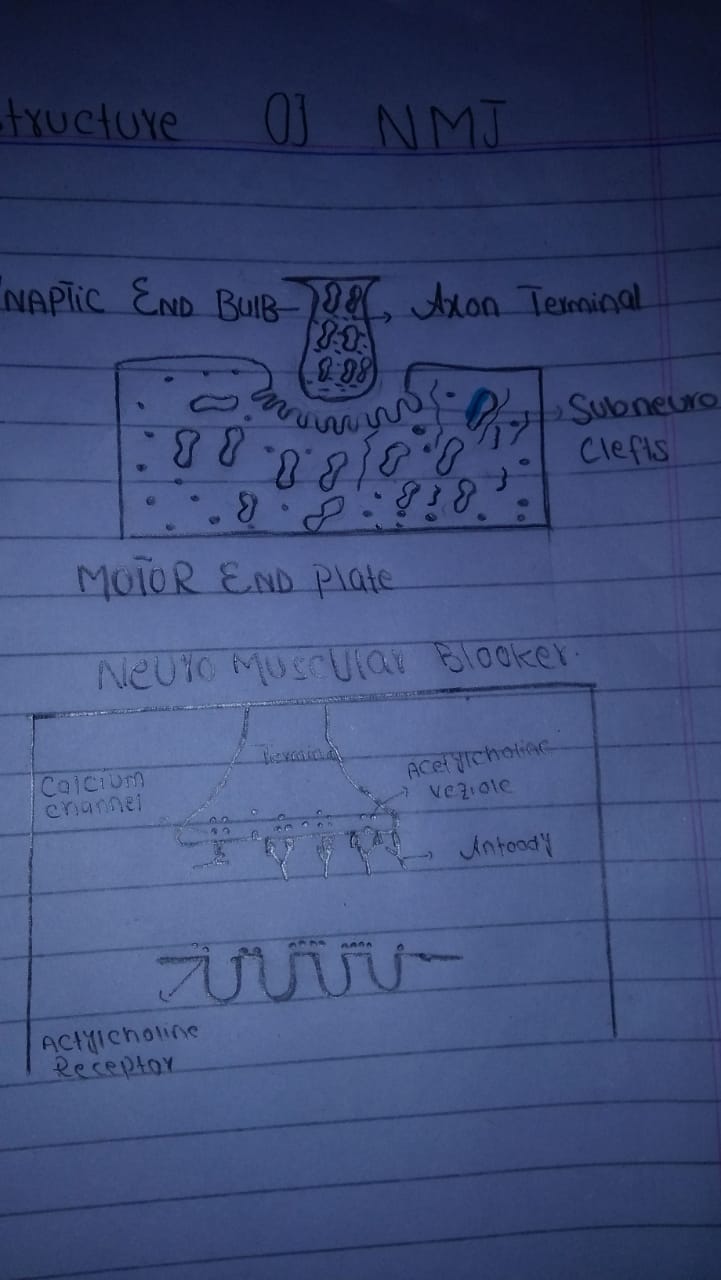 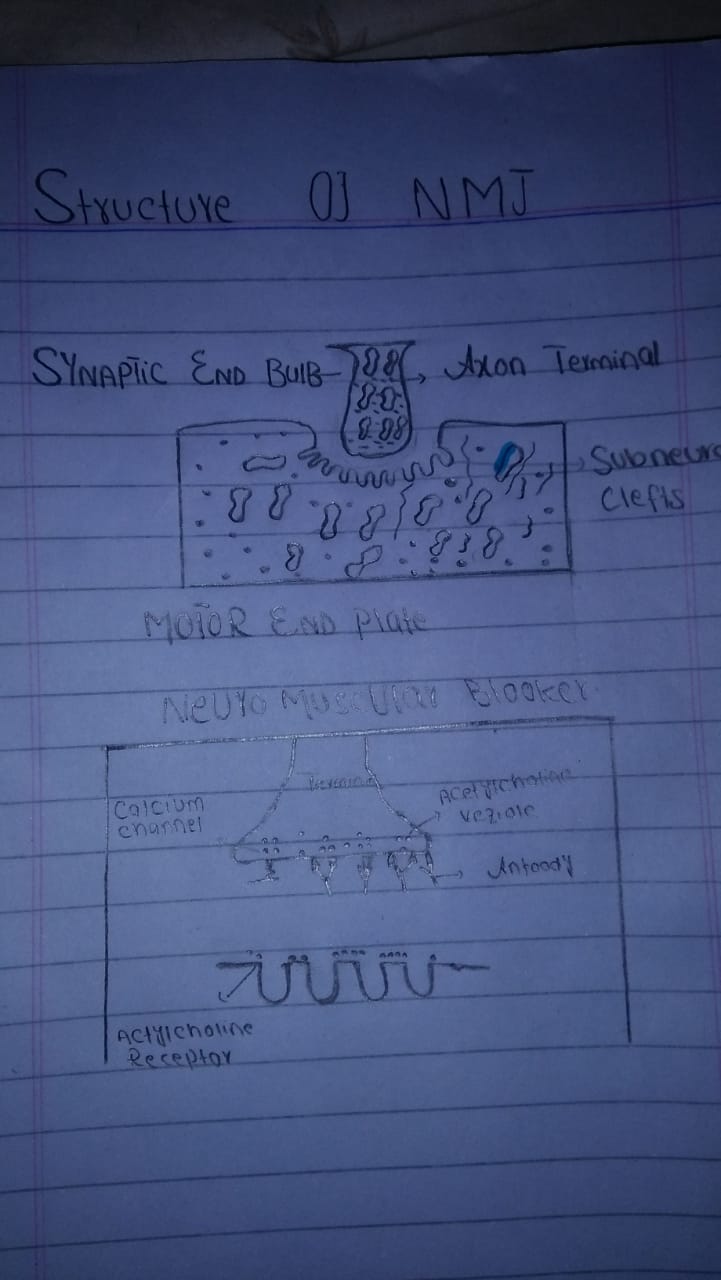 